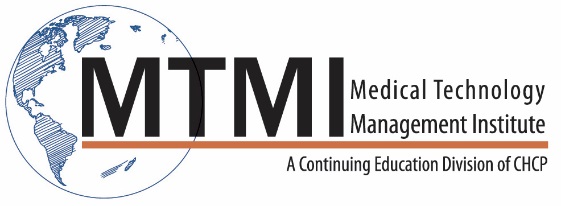 Sample Breast Ultrasound Course Agenda16 Hour Program / 2 DayThis activity provides the 16 hours of structured education related to the content specifications outlined by the ARRT, required for certification and registration.			Day One			Basic Physics of UltrasoundUltrasound wave characteristicsFundamentalsBio-effectsBreast Anatomy and PhysiologyPhysiologic characteristicsBenign and Malignant FeaturesMarginsEchogenicityShape HeterogeneityCompressibilityVascularityInstrumentation and Technique TransducersTechnical factorsSafety and bio-effectsImage orientationPatient CareAccreditationMammographyBreast UltrasoundMammographic CorrelationsArtifacts (image production)Shadowing, Enhancement, ReverberationInstructor Led Hands-on WorkshopDay TwoBenign Breast LesionsCystsFibrocystic changeFibroadenomaPapillomaHamartomaInflammation and infectionTraumaGynecomastiaDiabetic MastopathyMalignant Breast LesionsStatisticsDuctal Carcinoma In SituLobular Carcinoma In SituInvasive Ductal / Lobular CABreast NeoplasmsMedullary CAColloid CAPapillary and Tubular CAUncommon Malignant Breast NeoplasmsOther Imaging ModalitiesBIRADS and assessmentsDuctographyMRI, DBT, NM, PET/CTImplant imagingBSGI / PEMEmerging TechnologiesInstructor Led Hands-on Workshop~ Agenda Subject to Change ~		Educational ObjectivesAt the completion of the program, participants will be able to:Recognize normal breast anatomy on the ultrasound image and evaluate lesions for their benign or malignant features.Recall the mammographic and ultrasonic features of specific benign and malignant lesions.Recognize breast ultrasound artifacts, understand why they occur and describe techniques to minimize the occurrence of those that degrade the image.Understand the techniques use to correlate mammographic images to ultrasound images.800-765-6864	~    custservice@mtmi.net   ~   www.mtmi.net 